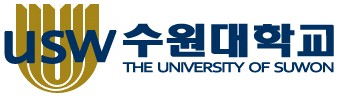                                         Screen English (English Literature and Film)							 Professor: Dr. Ian Done D. RamosSpring Semester 2017Student ProfileKorean name: dfd					Nickname: dfvStudent Number: dvd				Major: fgvfEmail: dvgf						Phone number: dfg........................................................................................................................................Tell me about yourself: (self-introduction)dvWhat do you hope to learn in this course?vdfWhat is your favorite English novel or short story? Why?vddPeople often say that a book is better than a movie. Do you agree or disagree?dd* Students MUST complete this profile and return it by NEXT WEEK with an attached photo. This will be your first class participation grade.